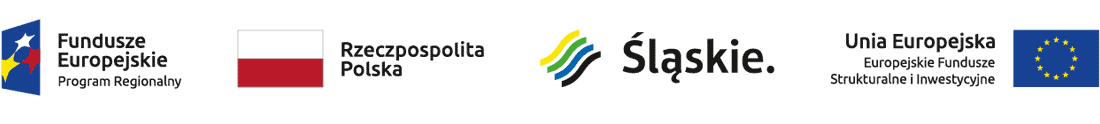 ZP.271.3.2021									        Załącznik Nr 5................................................................/pieczęć adresowa wykonawcy/WYKAZ   USŁUGDotyczy postępowania prowadzonego w trybie podstawowym bez negocjacji pn:„ Usługi społeczne w Gminie Popów”- świadczenie usług asystenckichDo wykazu należy dołączyć dowody(referencje bądź inne dokumenty sporządzone przez podmiot, na rzecz którego  usługi zostały wykonane lub wykonywane a w przypadku gdy z uzasadnionej przyczyny o obiektywnym charakterze wykonawca nie jest w stanie uzyskać  tych dokumentów-oświadczenie Wykonawcy) potwierdzające, że te  usługi zostały wykonane należycie,  lub są  wykonywane należycie....................................... dnia .............................................................................(Podpis osoby lub osób uprawnionych do reprezentowania wykonawcy) Lp.Nazwa zadania/ zakres/przedmiotNr i data podpisania umowy(jeżeli była podpisana)Podać  liczbę godzin zrealizowanych usługData wykonania  usług
(od DD-MM-RR
do DD-MM-RR)Miejsce realizowanych usług/Zamawiający/Podmiot1.